GSWS 2101: Gender TodayREPRODUCTIVE JUSTICE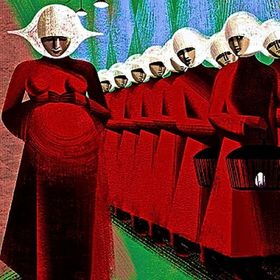 https://vignette.wikia.nocookie.net/the-handmaids-tale/images/a/a7/Handmaids_image.jpg/revision/latest?cb=20170214230919        FALL 2019		 MONdays 12:30 to 3:20pm NWC		CRN 35720Instructor: Dr. Sally Mennill 					E-mail: mennills@douglascollege.caIn this course we will explore ongoing struggles to define, medicalize, technologize, and/or constrain reproductive bodies. We will explore representations of reproductive bodies in North American political, social, and cultural contexts, and take an interdisciplinary and feminist approach to narratives, issues, practices, and arguments from preconception to end of life, including consideration of fictional and futuristic understandings of reproductive justice. Topics include contraception, abortion, fertility, non-normative kinship, childbirth, child rearing, menopause, and andropause. Assignments focus on popular and public discussions/debates in addition to scholarly ideas.Prerequisites: GSWS 1100 OR GSWS 1101 or permission from the instructor (please email!)Course Requirements:				Textbooks:	Classroom engagement	20%			1) Reproductive Justice: An Introduction	Reading Response	20%				by Loretta Ross and Rickie Solinger	Seminar Leadership	15%			2) The Handmaid’s Tale	Term Paper		25%				by Margaret Atwood	Take-home Final	20%